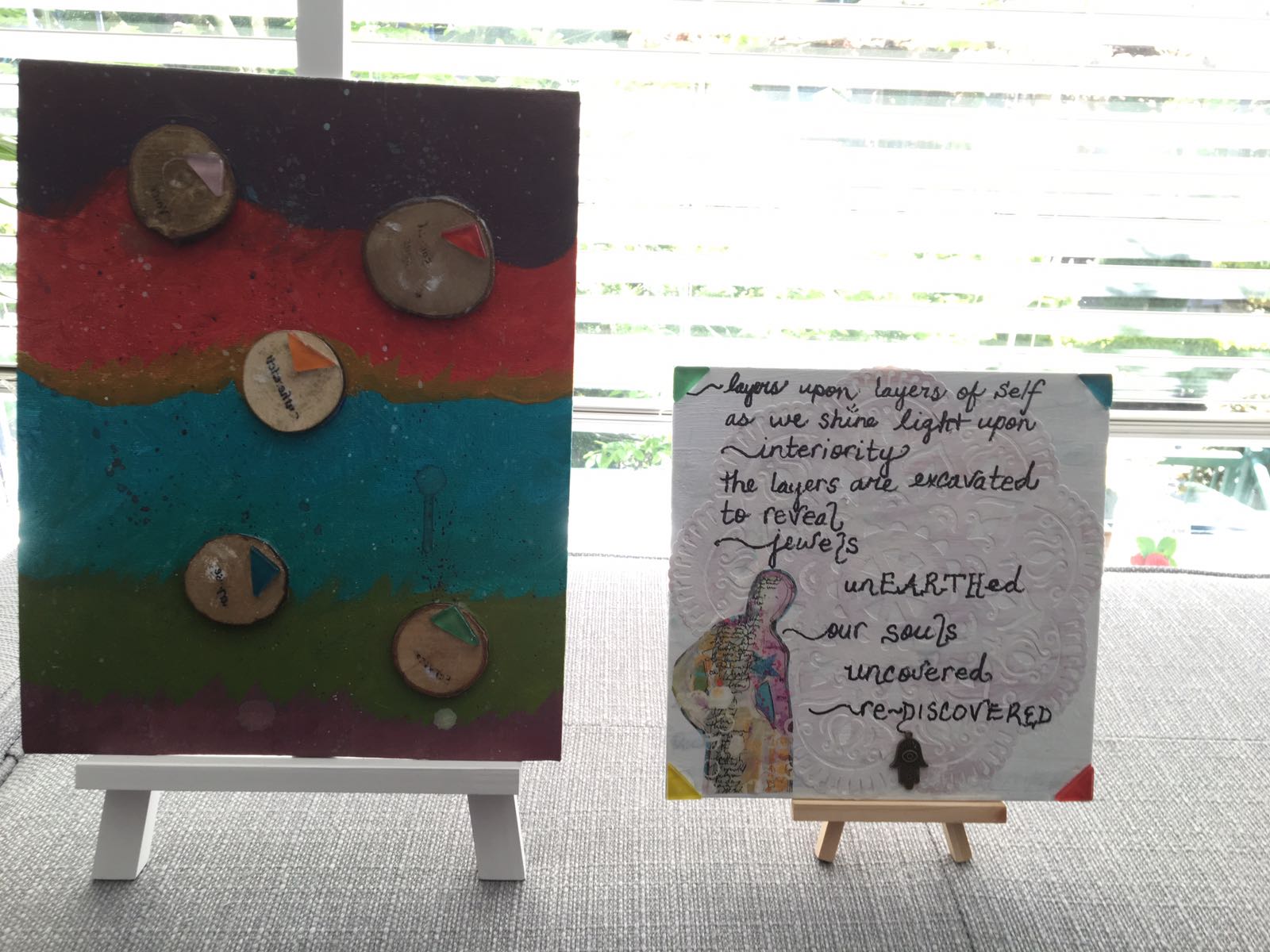 I see layers in ---theWay you’ve ---writtenYour ----wordsShine - an art in writing a word, like Vicki moved them, writing them can speak them differently. I see these layers and I think of parallel lines and vectorsIn the piece - is that sanskrit? It reminds me of how I just taught students to reverse words and make “codes.” The red one looks almost erased. Like it’s meant to be a secret. I think of the colours of the piece - of how Helen contemplates the colour of a word before making a stroke for it. Did you contemplate each colour?The jewels point in different directions. Triangles. Curious. Sharp? Translucent. Directions.Did you take one piece of wood and cut it? How interesting to stack them back up - interactive sculpture. The figure has a star at their heart. A star, that shape that doesn’t really look like a real star, but looks like a bright light looks when I look without my glasses. With squinty eyes. I remember playing with highway lights on so many car rides. Not tall enough to see anything else. You make do with what is there. The paper - did you do the paper cutting? What a careful and delicate and precise art. Initially this re-minds me of Shigeru Izumi’s floating disk in the speckled texture. I wonder at a connection to Caroline McHugh’s talk. That talk has captivated me. I’ve pondered my own layers through it.  The outermost one most confounding me. Perception.The song the other day, “Just enough dark to see, that you’re the light over me.” has captivated me. Mystery and ambiguity, but what is happening in the imagination as I listen. ~	~	~	~	~	~	~	~	~	~	~	~	~	“In the piece - is that sanskrit? It reminds me of how I just taught students to reverse words and make “codes.”The red one looks almost erased. Like it’s meant to be a secret.”My covertly printed words representsix layers of Self 	care fully excavatedpeeled back			as I leaned forward into the murky spaces				embodying the outpouring of emotion and raw sentimentMy precious findings, my jeweled words Glued on ~ then purposefullytenderlyr e m o v e d desrever ~ reversedhidden in plain sightfrom the all-seeing sightless eyesTo be revealed at the behest of my heartsoul friends, those with inquiring tender full heartsHow insightful you are, my dear friend.As if lightly perched on the brow of my mind’s eye   ~L~Colours created throughTouch	Texture		Fingers~ mixing, pausing, listening, respondingMy inner heartsong leading me to brush in round, upward strokes Movement without forethoughtContemplaytive notes sung from withinTextualizing with outContextual (i) zing Wit(h)nessing	With inMy (s)heARTS P L A T T E R E DOnto canvas.“ I remember playing with highway lights on so many car rides. Not tall enough to see anything else.”Playing with lights during the long quiet nights of dark.I smile at the image of young little Andrea creating, squinting, playing, imaginative games only the young at heart can conjureConnection to family road trips and the gamut of games playedExhausted only by the body’s need for sleep.“I wonder at a connection to Caroline McHugh’s talk. That talk has captivated me.Yes, again. My heart 				S			R		AOSAs it is seen.Inspiration through lectio divinaCaroline’s TedTalkCo-inspired this pieceAs it replayedI playedAs I listened to the layers between her wordsHer pauses becamemy springboardHer messagemy actionContemplation.Meditation.Round paint-soaked stroke up. I’ve pondered my own layers through it. The outermost one most confounding me. Perception.”“Every object well contemplated opens a new organ of perception in us” Yaaaas, Zajonc and Palmer. Organs are growing.To perceive.	To be perceived.So much in the transmissionLost in the waves of translationYet received in admiration and loveOpenness to being viewedthrough the lens of Other.On the E		D			G				Eof BEingYet lingering	Clinging to the lazy hazy highway lightsthe spacesb  e  t  w  e  e  n here	there		&heart pounding			traveling fastviscerally on the highway to BEcomingWke.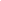 Where shall I join the chain I ask? Choose a little bit from each, you tell me.A fluid exchange in any way we are moved.Weaving it all togetherHowever we are inspired to do so,Poignant,Exciting conversation to have with you both, you tell me.Fluid...organic...relaxed,Whatever moves you,No right wayYou reassure me.“Layers upon layers of self as we shine light upon InteriorityThe layers excavated to reveal jewels”I notice my attention goes up and down,Back and forth,So many jewels to look at.So many layers within the writing,So many connectionsRediscovered.“In the piece - is that sanskrit? It reminds me of how I just taught students to reverse words and make “codes.”I am reminded of a game many children have played with me.Each thinking they are novel and ingenue.They tell me to watch, then look away,As they bury treasure,Glass jewels beneath the surface of the sand,Then ask me to find them,To excavate,They revel in their ability to hide them deep,Deep beneath,Can you find what I have hidden?Can you find me?“I think of the colours of the piece - of how Helen contemplates the colour of a word before making a stroke for it. Did you contemplate each colour?”This wish to be seen,How nice to be discovered, To be witnessed,To Be-With.“I wonder at a connection to Caroline McHugh’s talk. That talk has captivated me. I’ve pondered my own layers through it. The outermost one most confounding me. Perception.”“Yes, again. My heart 				S			R		AOSAs it is seen.Inspiration through lectio divinaCaroline’s TedTalkCo-inspired this pieceAs it replayedI played”This wish to be seen,How nice to be discovered, To be witnessed,To Be-With.What am I missing?I do not remember the layers in her talk,So I am inspired to review,To understand.But before I do, I find myself squinting,Squinting into sunshine,Rather than highway lights,Oh yes, Little Andrea,I see what you mean. “With squinty eyes. I remember playing with highway lights on so many car rides. Not tall enough to see anything else. You make do with what is there.” “Playing with lights during the long quiet nights of dark.I smile at the image of young little Andrea creating, squinting, playing, imaginative games only the young at heart can conjure”Ah I see!Interiority!Perception.                                                                                                          Persona                                                                                         Ego                                                                          Self                                                                      Like layers of an everlasting Gobstopper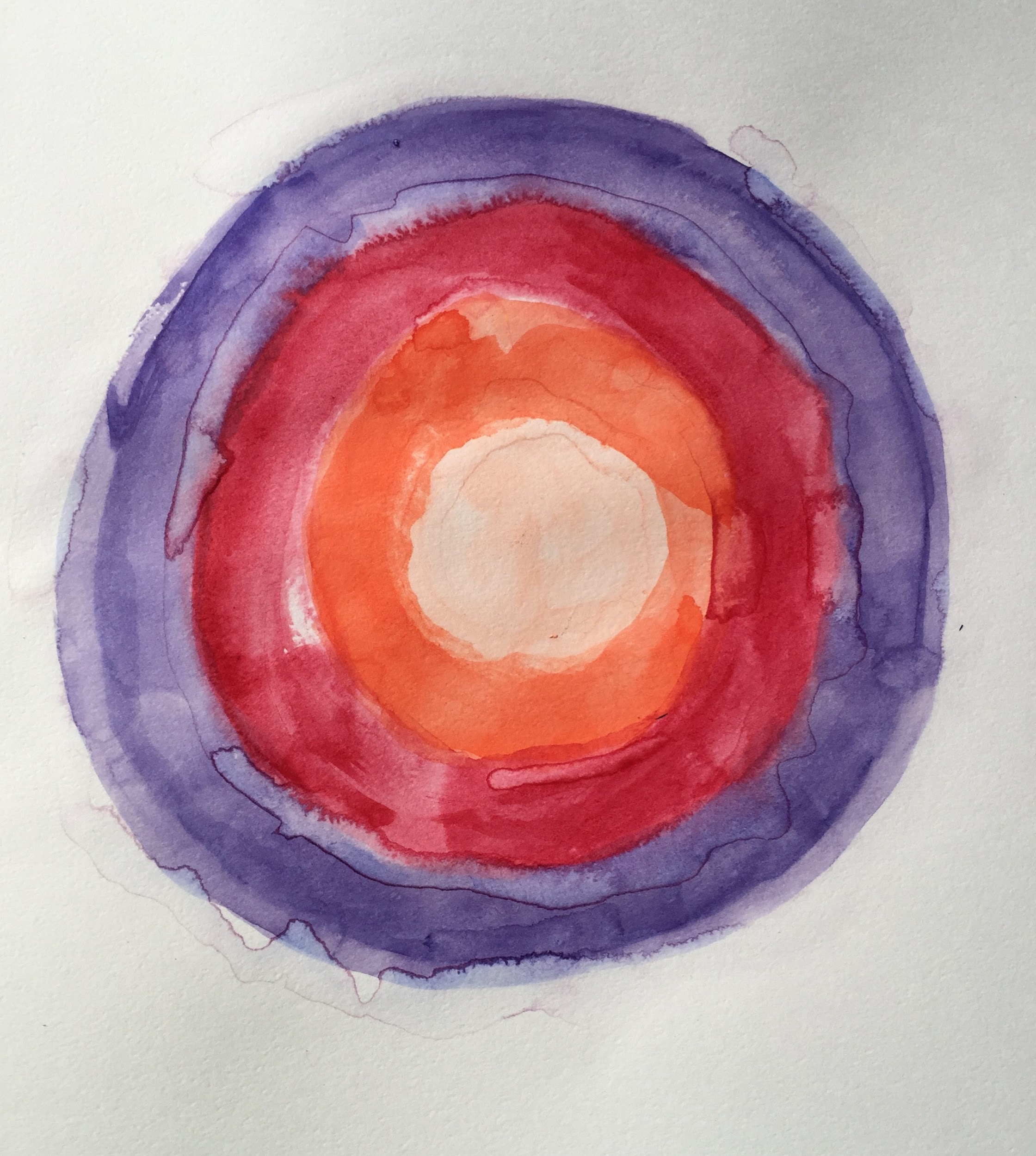 Or perhaps an everlasting mirror.True MirrorTwo Mirror,Right angled and no seam,Images bounce off one another,See what others see,When they look at me,Disorientating,Not straight.Fix it.Look for reassurance,Don’t look at yourself, Look for yourself,Look for revelation.This wish to be seen.How nice to be discovered,To be witnessed,To Be-With.“Openness to being viewedthrough the lens of Other.On the E		D			G				Eof BEing”~	~	~	~	~	~	~	~	~	~	~	~	~	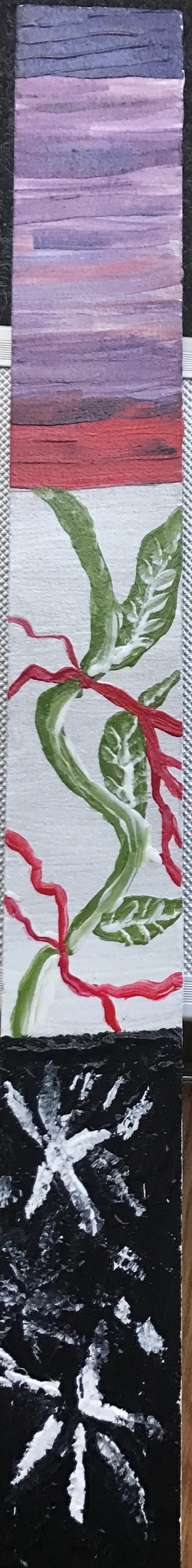 Colours created throughTouch	Texture		Fingers~ mixing, pausing, listening, respondingContemplaytive notes sung from withinTextualizing with outContextual (i) zing Wit(h)nessing	With inMy (s)heARTS P L A T T E R E DOnto canvas.Yes, again. My heart 				S			R		AOSAs it is seen.“Every object well contemplated opens a new organ of perception in us” To perceive.	To be perceived.So much in the transmissionLost in the waves of translationYet received in admiration and loveOpenness to being viewedthrough the lens of Other.On the E		D			G				Eof BEingEach thinking they are novel and ingenue.They tell me to watch, then look away,As they bury treasure,I’m reminded of a book we read recentlyThe character performs a magic trick“Close your eyes.”Reaches into pocket.“Open them!”“I pulled this from behind your ear.”Delight, As one by one I find them,This wish to be seen,To be discovered, To be witnessed,To Be-With.“Yes, again. My heart 				S			R		AOSAs it is seen.I’m thinking of this memory of Riding in the carLooking at lightsPlaying this way for years.And I’ve been thinking of this conceptOf the youngDancing- Twirling girlsAnd I never dancedThat was really neverMy jam.But I sang And sang and sangIn big empty housesI’ve been thinking aboutThis way of playing-Of singingAnd how I lost it.And how I sing Others’ songs now.And I tried to sing the other dayMy own songs.And it was so hard to doBut it was exhilarating.And I’m wondering what momentsMy girls are awake toWhen the memory will burn stronglyI remember getting picked up in first gradeThere was something in the airIt had an electric qualityWindows downI’ve always wondered why this oneMomentThis quality of being thereBurned in so brightlyTo perceive.	To be perceived.So much in the transmissionLost in the waves of translationYet received in admiration and loveOpenness to being viewedthrough the lens of Other.On the E		D			G				Eof BEingThis art of writing wordsHow they take up space On the pageI have a confession:I haven’t been writingBy hand. I did for days and days.But I’ve beenAt the computer lately.Naturally, I’d been writing by hand.But it’s almost as ifGiven the ruleI want to break it.I rebel. Look for reassurance,Don’t look at yourself, Look for yourself,Look for revelation.I take this with meInto my work Contemplaytive notes sung from withinThis week.Thank you friends.~	~	~	~	~	~	~	~	~	~	~	~	~	